Petek, 17. 12. 2021SLJ: ZVOČNA PRAVLJICA – BABICA ZIMAPOČASI SE PRIBLIŽUJE LETNI ČAS ZIMA. DANES BOŠ POSLUŠAL PRAVLJICO O BABICI ZIMI. DOBRO PRISLUHNI, NATO PA  USTNO ODGOVORI NA VPRAŠANJA.https://www.youtube.com/watch?v=H1Sv7m0P9V8TI JE BILA PRAVLJICA VŠEČ? KATERE ŽIVALI SO OBISKALE BABICO ZIMO? KAKŠEN JE BIL NAMEN NJIHOVEGA OBISKA? KAKO JIM JE BABICA ZIMA PRISKOČILA NA POMOČ? KAKO SO ŽIVALI POKAZALE SVOJO HVALEŽNOST? DO KDAJ IMA BABICA ZIMA NAJVEČ DELA?SEDAJ PA ODPRI BREZČRTNI ZVEZEK. Z RDEČO BARVICO NAPIŠI NASLOV BABICA ZIMA. NARIŠI BABICO ZIMO IN VSAJ TRI ŽIVALI, KI NASTOPAJO V PRAVLJICI.LUM: SNEŽAK S PISANIM KLOBUKOMPOTREBUJEŠ BEL LIST IN BARVICE. NA VELIK LIST NARIŠI SNEŽAKA. NE POZABI NA ŠAL IN KLOBUK, KI NAJ BO PISAN, LAHKO Z VZORČKI. OZADJE POBARVAJ Z MODRO BARVO. 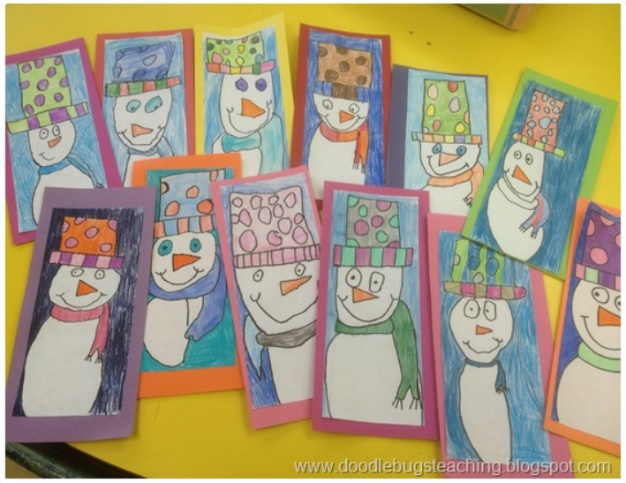 KDAJ BO TVOJA NALOGA USPEŠNO OPRAVLJENA SNEŽAK MORA BITI NARISAN NA VELIKO,SNEŽAK IMA PISAN KLOBUK,OZADJE JE POBARVANO Z MODRO BARVO.ŠPO: ŠPORTNI IZZIV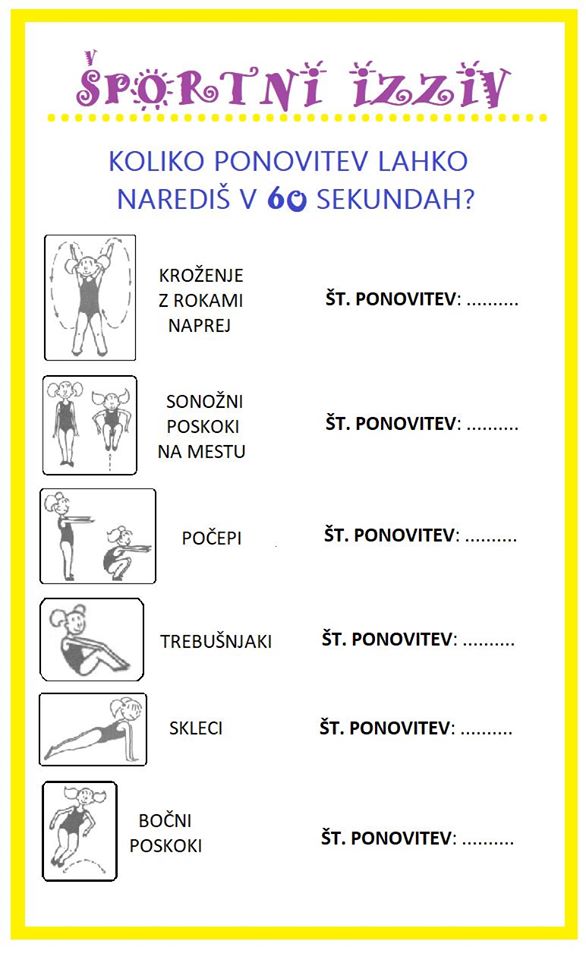 